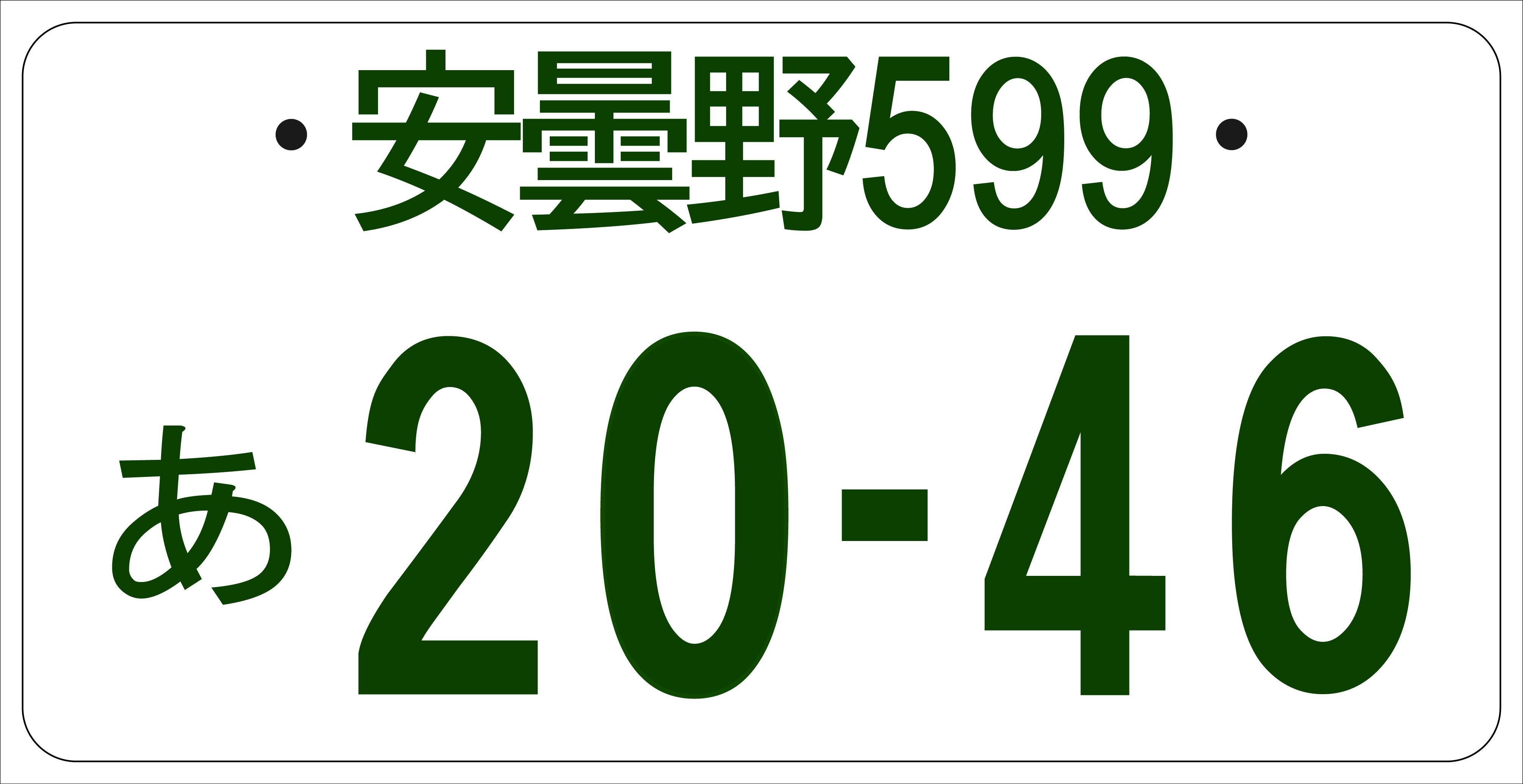 事務局使用欄事務局使用欄受付日受付番号応募者名